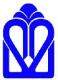 دانشگاه علوم پزشگی گلستاندانشکده پرستاری و مامایی بویه گلستانرئیس دفترشرح وظایف:-تنظیم برنامه ملاقات مقام داخلی و خارجی-گزارش مطالب مهم روزانه-ابلاغ دستورات مافوق به اشخاص و مؤسسات ذي ربط و ادارات تابعه-راهنمایی و در صورت لزوم فراهم آوردن وسایل و یا انجام درخواست هاي متقاضیان و مراجعه کنندگانی که تقاضاي آنان بدون ملاقات با مقام ذي ربط امکان پذیر است.-تهیه پیش نویس نامه هاي ارجاعی